748058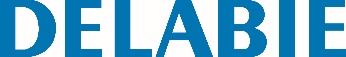 Lava-bacias completoReferência: 748058 Informação para prescriçãoLava-bacias completo com torneira de fecho automático temporizado (15 segundos).Desconetor integrado.Flexível armado em PVC branco opaco FF1/2" L.0,80 m. Chuveiro de mão com botão de pressão.Gancho mural em latão cromado. Garantia 10 anos